Verklaring  2. Het oog Practicum Vis in / uit de kom 

We zien dankzij het netvlies in onze ogen.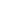 Alles wat we waarnemen wordt daarop geprojecteerd en doorgestuurd naar onze hersenen voor verdere verwerking. Een netvlies kan je dus nog het best vergelijken met het projectiescherm voor dia's. Alles wat op het netvlies geprojecteerd wordt, "dooft" slechts langzaam uit : elk beeld blijft dus eventjes op het netvlies hangen,gemiddeld één derde van een seconde. Denk maar aan wat er gebeurt als je lang in een fel licht staart ;indien je dan naar iets anders kijkt, blijft er nog een tijdje een "vlek" zichtbaar (dit is een experiment dat je best niet probeert : het is schadelijk voor de ogen).Indien we ervoor zorgen dat verschillende - gelijkaardige - beelden elkaar snel opvolgen, dan vloeien de beelden in elkaar : we zien een bewegend beeld.Indien onze ogen deze traagheid dus niet hadden, dan was er geen TV ! De bewegende beelden op TV en in de bioscoop worden nl. gevormd door het snel opeenvolgen van allemaal stilstaande beelden. 24 van deze beelden per seconde worden door ons waargenomen als een vloeiende beweging.